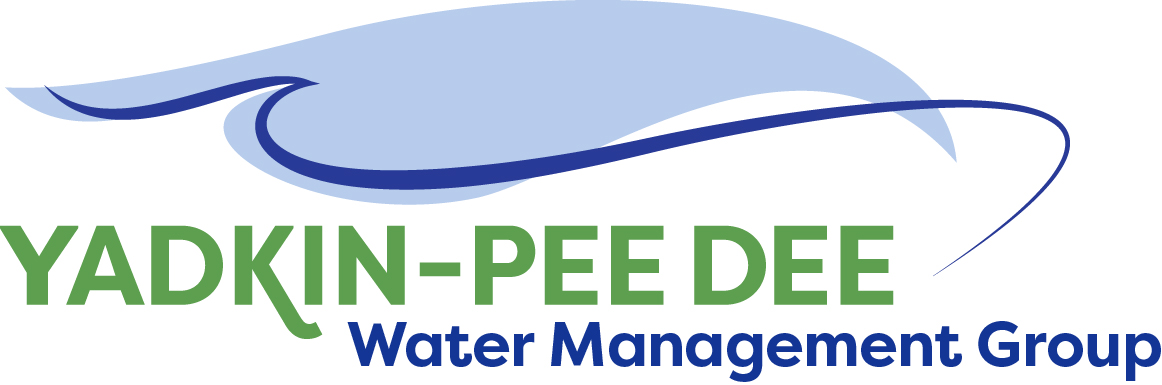 AGENDAYadkin-Pee Dee Water Management Group 12:00PM – 2:30PM, December 8, 2021Hybrid: In-person at Salisbury-Rowan Utilities & via Zoom Welcome							J. Behmer/ AllRoundtable Discussion					J. Behmer/ AllApproval of October Meeting Minutes			J. Behmer/ AllChair & Vice Chair Nominations	& Vote			W. Miller/ AllCurrent Chair Nominations: Aubrey Lofton (Union County)Current Vice-Chair Nominations: Rusty Campbell (Concord)Duke Energy Additional Contribution			J. BehmerHDR Scope of Work					J. Williams/J. Behmer/ AllReview 2021 Annual Report				W. Miller/ AllNonprofit Subcommittee				W. Miller/ AllIf time permits: 1-2 year tactical goals 			J. Behmer/ W. Miller/ All